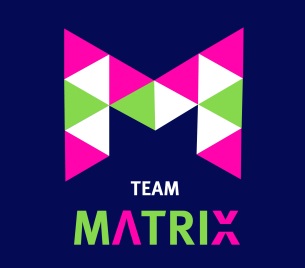 TEAM MATRIX NETBALL CLUB  CODE OF CONDUCT FOR COACHESAs a Coach I will:Be affiliated to EN and comply with all rules, regulations and requirements of the sport including any leagues and competitions.Respect the rights, dignity and worth of all people involved in netballNot abuse or misuse any relationship of trust or position of power or influence held by me within my club.Conduct myself in an appropriate manner.Treat all athletes, coaches and officials with respect.Be a positive role model for netball by acting in a way that projects a positive image of coaching and being fair, considerate and honest with athletesProvide athletes with planned and structured training programmes appropriate to their needs and goals, ensuring equal attention and opportunities are available to all.Keep up to date with the latest coaching practice and developments by taking up further coach education and other personal and professional development opportunities.Ensure environment is safe and appropriate for the age, physical and emotional maturity, experience and ability of the athletes.Provide a modified training programme for sick and injured athletes and encourage them to seek medical advice where required.Exercise reasonable care and skill when carrying out my dutiesComply with all anti-doping policies and regulationsAbide by the “safeguarding best practice guidelines” for children and young people.Promote this code of conduct to other coaches, especially those that are new to the sport and/or the club.I will not:Consume alcoholic drinks or illegal substances or smoke around athletes.Wager on any match or at any event where I am coachingDisclose any confidential information relating to athletes without their prior consentUse social media technology to bring the game into disrepute or make an inappropriate comment about a fellow coach, athlete, official, volunteer or the NGB.I have fully read and understood the above Conduct of Conduct for Coaches and will ensure that my conduct and practice reflects the above points.Signed:						Dated:NAME: 